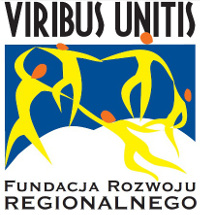 Temat: Rodzaje kart płatniczychMateriały dydaktyczne przygotowali:Uzasadnienie wyboru tematuPandemia oraz szybki rozwój e-komers spowodował, że współcześnie więcej osób płaci w Europie kartami płatniczymi niż gotówką. Posługiwanie się kartą pozwala na duże udogodnienia  i wygodę ale niesie za sobą pewne ryzyka. Młodzież powinna znać zasady bezpiecznego korzystania z kart płatniczych tak aby odpowiedzialnie gospodarować swoimi zasobami. Ogólne cele kształcenia:Przekazać wiedzę na temat typów kart płatniczych,Wyjaśnić budowę karty płatniczej, Przekazać wiedzę na temat zasad bezpiecznego posługiwania się kartami płatniczymi,Wskazać na korzyści z korzystania z kart platonicznych.Zakres tematyczny zajęćTypy kart płatniczych ze względu na sposób obciążenia klienta,Inne kategorie kart płatniczych,Budowa karty płatniczej, Zasady bezpiecznego posługiwania się kartami płatniczymi,Korzyści z korzystania z kart platonicznych. Metody prowadzenia zajęćMini wykład (w oparciu o prezentację)Materiały poglądowe – interaktywny film Praca w grupieZADANIEProszę zastanów się jakie są zalety i korzyści oraz niewymienione w prezentacji ryzyka płatności kartą. Swoje przemyślenia zaprezentuj na forum grupy.  